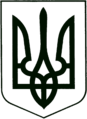 УКРАЇНА
МОГИЛІВ-ПОДІЛЬСЬКА МІСЬКА РАДА
ВІННИЦЬКОЇ ОБЛАСТІВИКОНАВЧИЙ КОМІТЕТ                                                           РІШЕННЯ №173Від 27 червня 2024 року                                              м. Могилів-ПодільськийПро надання дозволу на виготовлення проектно-кошторисної документації на встановлення індивідуального опалення       Керуючись Законом України «Про місцеве самоврядування в Україні»,  відповідно до законів  України «Про житлово-комунальні послуги», «Про теплопостачання», Цивільного кодексу України, враховуючи рішення міжвідомчої комісії виконавчого комітету Могилів-Подільської міської ради з розгляду питань пов’язаних з наданням дозволів на влаштування індивідуального опалення від 12.06.2024 №2-24, -                виконавчий комітет міської ради ВИРІШИВ:     1. Надати дозвіл на виготовлення проектно-кошторисної документації на встановлення індивідуального опалення:     2. Гр. _____________:     2.1. До початку проектних робіт отримати технічні умови на проектування (Державна служба надзвичайних ситуацій, Газорозподільне підприємство та інші зацікавленні служби).     2.2. Замовити проектно-кошторисну документацію на встановлення індивідуального опалення в квартирі у суб’єкта господарювання, який відповідно до законодавства має право виконувати такі роботи.     2.3. Укласти угоду із суб’єктом господарювання, який відповідно до законодавства має право здійснювати монтаж газового (електричного) обладнання, відповідно до проекту та вимог ДБН.     2.4. Заборонити проводити самостійно установку, перестановку, ремонт, заміну газових приладів.     3. Контроль за виконанням даного рішення покласти на першого заступника міського голови Безмещука П.О.         Міський голова 					           Геннадій ГЛУХМАНЮК     1.1. Гр. _________________________, буд. ____, кв..